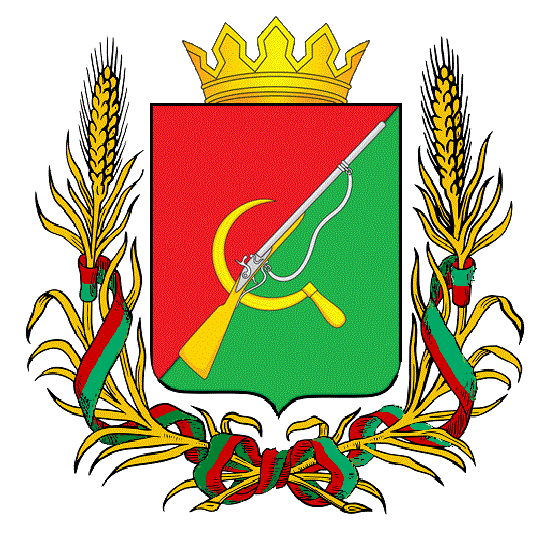 ПРЕДСТАВИТЕЛЬНОЕ СОБРАНИЕ ЩИГРОВСКОГО РАЙОНА КУРСКОЙ ОБЛАСТИ (пятого созыва)РЕШЕНИЕот 05 декабря 2023г.                                                                                      № 26-5-ПСО передаче к осуществлению части полномочий муниципального района
«Щигровский район» Курской области сельским поселениям
Щигровского района Курской областиВ соответствии со ст.15 Федерального закона от 6 октября 2003г. №131-Ф3 «Об общих принципах организации местного самоуправления в Российской Федерации» (с изменениями и дополнениями), Бюджетным кодексом Российской Федерации, Уставом муниципального района «Щигровский район» Курской области, Представительное Собрание Щигровского района Курской области РЕШИЛО:1.Администрация муниципального района «Щигровский район» Курской области
передает к осуществлению части полномочий администрациям муниципальных образований сельских поселений по осуществлению дорожной деятельности в соответствии с законодательством Российской Федерации в части организации в границах поселения содержания автомобильных дорог в зимний период (очистка от снега и распределение противогололедных материалов).2.Реализация передаваемой части полномочий, указанной в п. 1 настоящего Решения
будет осуществляться за счет иных межбюджетных трансфертов из бюджета
муниципального района «Щигровский район» Курской области бюджетам муниципальных образований сельских поселений в размере, указанном в приложении №1к настоящему решению.3.Администрации муниципального района заключить соглашения с администрациями сельских поселений о передаче осуществления части полномочий согласно пункту 1 настоящего решения.4.Контроль за исполнением настоящего решения возложить на заместителя Главы
администрации Щигровского района Летошникова Ю.В.5.Решение вступает в силу со дня его опубликования (обнародования), но не ранее 01 января 2024 года.ПредседательПредставительного Собрания	Н.Н. ШашковЩигровского района Курской областиГлава Щигровского районаКурской области		                                                                       Ю. И. АстаховПриложение №1к решению Представительного собранияЩигровского района Курской области от «05» декабря 2023г.№26-5- ПСОбъемы иных межбюджетных трансфертов на осуществление части полномочийпо дорожной деятельности, в соответствии с законодательством Российской Федерации на осуществление в границах поселения содержания автомобильных дорог в зимний период (очистка снега и распределение протигололёдных материалов)(тыс. рублей)№№п/пМестные бюджетыОбъемы иных межбюджетных трансфертов на содержание дорогИТОГО Щигровский район2300,0001Большезмеинский сельсовет29,1772Вишневский сельсовет63,4953Вышнеольховатский сельсовет215,8894Вязовский сельсовет4,165Защитенский сельсовет149,9576Знаменский сельсовет82,6577Касиновский сельсовет106,7258Косоржанский сельсовет12,029Кривцовский сельсовет177,1110Крутовский сельсовет73,0011Мелехинский сельсовет103,66112Никольский сельсовет81,61713Охочевский сельсовет276,36414Пригородненский сельсовет306,15315Теребужский сельсовет225,8416Титовский сельсовет377,45817Троицкокраснянский сельсовет14,717